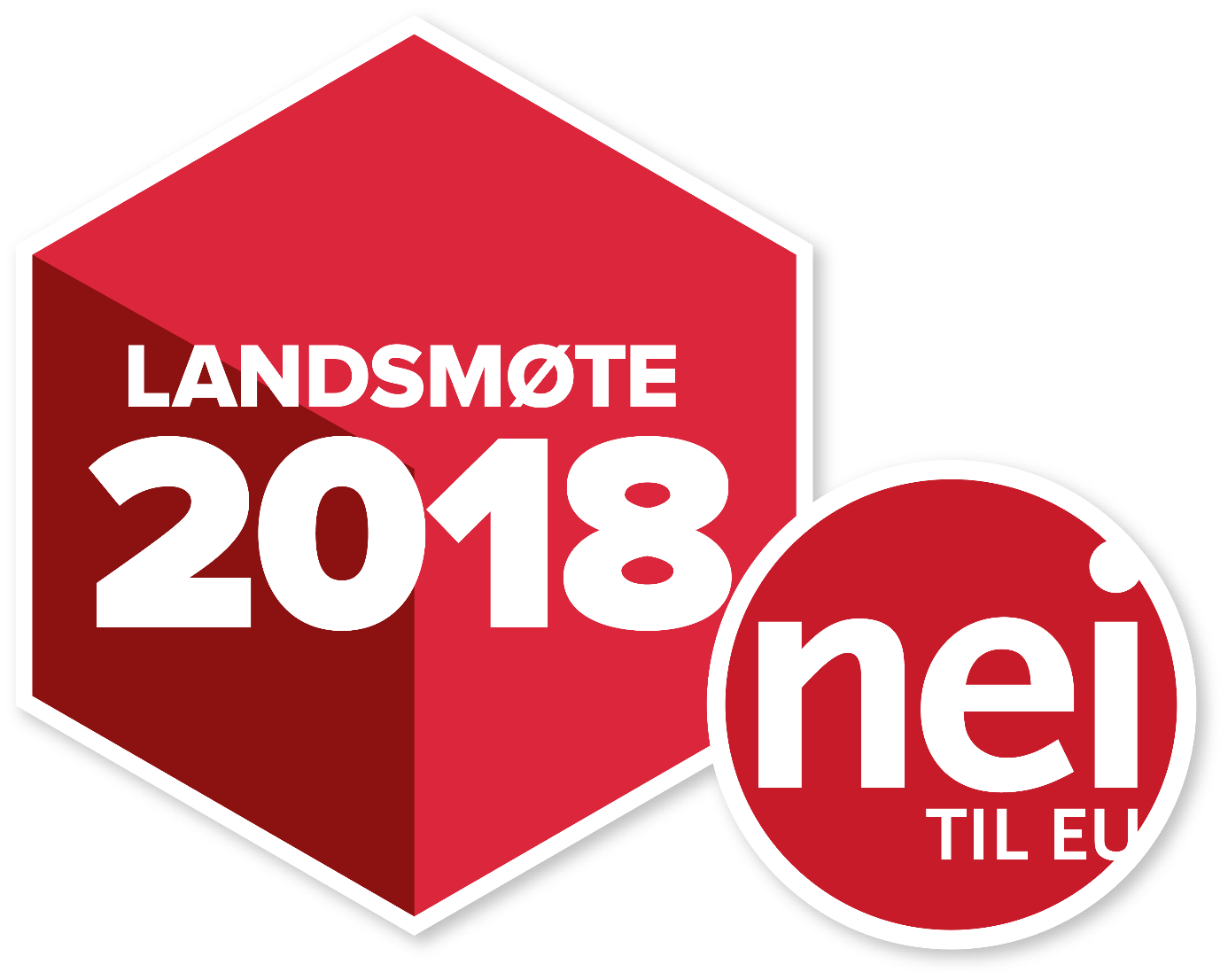 Budsjett 2019
Kontingent 2019Styrets forslag til budsjett viser et overskudd på 178 863,- uten utgiftene til Acer-søksmålet. Med utgiftene til søksmål er det budsjettert med et underskudd på 425 387,-. Styret foreslår å bruke 604 250,- på Acer-søksmålet. De 604 250,- vil bli tatt fra de midlene som er innsamlet i 2018.Det budsjetterte overskuddet på 178 863,- foreslås overført til egenkapital og kampfond. I forslaget budsjetteres det med en økning i medlemskontingenten. Dette er beskrevet under post 3 medlemskontingent.   Post 1 Bevilgninger og gaverPosten inneholder støtte og gaver fra privatpersoner, samt støtte fra offentlig og ikke-offentlige instanser. Største bidragsyter er Landbrukssamvirke som i 2019 gir totalt 3,9 millioner kroner i driftsstøtte og prosjektstøtte. Landbrukssamvirke har besluttet at 12,06 % (480 655) av dette går til Ungdom mot EU. Det er også budsjettert med 2,5 millioner i driftsstøtte fra Utenriksdepartementet og 700 000 i prosjektstøtte.De øvrige postene er som følger:Personlige gaver		900 000,-
Driftsstøtte Fagforbundet	550 000,-
Faglig støtte			125 000,-Post 2 Andre driftsinntekter og refusjonerPosten inneholder blant annet momskompensasjon fra staten på 700 000 kroner, likt som i 2018. Regjeringa bevilger mer penger til momskompensasjon i sitt budsjettforslag for 2019, samtidig som det er flere organisasjoner som benytter seg av ordningen. I tillegg er det budsjettert med 110 000 kroner fra den frivillige abonnementsordningen Vett.   De øvrige postene er som følger:Deltakeravgift			30 000,-
Andre inntekter og refusjoner	10 000,-Post 3 MedlemskontingentStyret foreslår i budsjettet å øke medlemskontingenten med 20,- fra dagens 395,- til 415,-. Det budsjetteres med cirka 18 750 medlemmer (samme som i 2018) noe som gir en total kontingentinntekt på 7 780 000,-. Av dette går halvparten (3 890 000,-) ut igjen til fylkes- og lokallag. Post 4 VaresalgTidligere har man budsjettert med inntekter fra årboka, men styret har tidligere vedtatt at man ikke skal trykke årbok. Posten inneholder derfor kun inntekter fra salg av materiell (30 000,-).Post 5 RenteinntekterFra bankinnskudd/likviditetsfond. Det jobbes hele tiden med å disponere kontoene på en sånn måte at man får maks renteinntekter. Det budsjetteres med 60 000,- i renteinntekter. Det er det samme som i 2018. Post 7 Medlemsarbeid og organisasjonsbyggingStyret foreslår å sette av 513 715,- til medlemsarbeid og organisasjonsbygging. Posten inneholder kostnader knyttet til drift av medlemsregister og verving. Kostnadene knyttet til medlemsregisteret går noe ned etter at vi byttet leverandør fra Mysoft til Hypersys. Styret foreslår å kutte litt på posten som omhandler vervekostnader noe som betyr at det i 2019 er litt mindre rom for å kjøpe inn vervemateriell etc. Samtidig foreslås det å sette av 40 000,- til ringeverver, men dette fordrer at fylkeslagene tar halvparten av kostnadene.Styret foreslår å kutte kostnadene til innkreving av medlemskontingent fordi man i 2019 vil kreve inn mer av kontingenten på epost og SMS. Det er budsjettert med å sende ut ett hovedkrav som brevpost, og en purring per brev. Fylkeslagenes andel av disse utgiftene foreslås uendret fra 2018 og er totalt på 250 000,-. I tillegg er det det budsjettert med 100 000,- i prosjektkostnader. Dette er deler av prosjektstøtten fra Landbrukssamvirke. Hva prosjektet konkret vil gå ut på vil avhenge av dialogen med Landbrukssamvirke.  Postene er som følger:Medlemsregister			123 750,-
Vervekostnader			70 000,-
Medlemskrav og utsendinger		220 000,-
Prosjektstøtte Landbrukssamvirke	100 000,-Post 8 Konferanser og seminarerStyret foreslår å avholde to fylkesledersamlinger i 2019 og setter av til sammen 15 000,- til det. Samtidig foreslås det 150 000,- til en markering av 25års jubileet for folkeavstemningen i 1994. 350 000,- av prosjektstøtten på 700 000- vi har budsjettert med fra UD er også utgiftsført her. I 2018 har prosjektstøtten fra UD blant annet gått til å arrangere en kvinnekonferanse samt en faglig konferanse om Acer.  Post 9 Styrende organerPosten inneholder kostnader knyttet til styret, AU, rådet og landsmøtet. Det er budsjettert med 0,- i landsmøteutgifter. Styret foreslår samtidig å sette av 150 000,- til to rådsmøter i 2019. Posten til styret på 130 000,- foreslås uendret fra 2018. Reisekostnader for leder er foreslått redusert fra 20 000 i 2018 til 10 000 kroner i 2019.  Styret foreslår å øke posten til AU til 122 000,-. 100 000,- av dem er avsatt til AU sin disposisjon. Dette vil gå til kampanjer, prosjekter, godtgjøring eller andre tiltak AU ønsker å gjennomføre i 2019.  En forutsetning for økningen på 100 000,- er at medlemskontingenten økes fra 395,- til 415,-. For honorarer til AU og leder se post 15.   Postene er som følger:AU				122 000,-
Rådet				150 000,-
Reisekostnader for leder	10 000,-
Styret				130 000,-Post 10 UtvalgPosten inneholder de utvalgene Nei til EU har: faglig utvalg, internasjonalt utvalg, kvinnepolitisk utvalg, utdanningspolitisk utvalg, landbrukspolitisk utvalg og fiskeripolitisk utvalg.  Styret foreslår å bevilge like mye til utvalgene i 2019 som i 2018. Utdanningspolitisk utvalg, landbrukspolitisk utvalg og fiskeripolitisk utvalg ligger i posten «andre utvalg» og det er foreslått at de får 8000,- hver, noe som er samme fordeling som i 2018. Postene er som følger:Faglig utvalg			38 000,-
Internasjonalt utvalg		30 000,-
Andre utvalg			24 000,-
Kvinnepolitisk utvalg		20 000,-Post 11 Publikasjoner og materiellStyret foreslår at det trykkes og distribueres tre papirutgaver av medlemsavisa Standpunkt, og totalt tre versjoner av Vett. En av Vett-utgavene dekkes gjennom UD-prosjekt, mens et annet dekkes av prosjektstøtten fra Landbrukssamvirke. Posten materiell inneholder blant annet innkjøp av materiell som buttons, penner og standsutstyr. Den inneholder også distribusjon av skolemateriell gjennom Subject Aid.Posten «øvrige» er prosjektsøknader fra UD. I 2018 fikk vi blant annet støtte til en utredning, et prosjekt knyttet til sosiale medier og et Vett-hefte. Postene er som følger:Standpunkt			760 000,-
Vett				140 000,-
Materiell			210 000,-
Øvrige				300 000,-Post 12 Bevilgninger og støtteStyret foreslår å sette av 375 000,- til bevilgninger og støtte. Støtten til Ungdom mot EU på totalt 600 000,- foreslås videreført. Av disse er 450 000,- driftsstøtte, mens 150 000,- er støtte til stillingen som student- og reisesekretær. Av dette dekker fylkeslagene 275 000,- av støtten. Det er tidligere budsjettert med 50 000,- i støtte til Finnmark Nei til EU, hvorav øvrige fylkeslag har bidratt med 25 000,-. For 2019 foreslås denne støtten fjernet. Finnmark Nei til EU har de siste årene ikke hatt orden på økonomien og ikke levert inn årsregnskap og årsmelding. Når Finnmark Nei til EU har fått orden på økonomien kan man vurdere å gjeninnføre støtten.Posten inneholder i tillegg bevilgninger til for eksempel Handelskampanjen og Team (10 000,-) og masterstipend (Dag Seierstad-prosjektet) på 20 000,-.Post 13 KontingentfordelingDet foreslås at halvparten av kontingentinntektene fordeles til fylkes- og lokallag, totalt 3 890 000,-.Post 14 Kontor- og administrasjonskostnaderStyret foreslår å sette av totalt 2 065 640,- til kontor- og administrasjonskostnader.  I denne posten er husleie, strøm og felleskostnader den største utgiftsposten på 650 280,-. Dette inkluderer de kontorene vi har i Oslo og de vi leier ute i landet. I tillegg er det foreslått satt av 1 207 000,- til kontor-administrasjonskostnader som renhold, kopimaskin, internett, forsikringer kontorrekvisita og datautstyr.Post 15 Lønns- og personalkostnaderStyret foreslår å sette av totalt 7 565 467,- i lønns- og personalkostnader. Godtgjøring av leder foreslås økt til 633 115,- noe som er likt som lønna til generalsekretær. Godtgjørelsen til AU settes til 15 % av lederhonoraret og foreslås økt tilsvarende fra 81 000 til 95 000,-. Lønnskostnader til faste ansatte er budsjettert til 6 708 000,-. Det er budsjettert med 10,8 årsverk. Dette er litt lavere enn 2018, men skyldes at noen ansatte har redusert sine stillinger. I tillegg er det satt av 125 000,- i budsjettforslaget for reiser og møter for staben. Post 16 Acer-søksmåletStyret foreslår å bruke totalt 604 250,- til Acer-søksmålet. Det er inngått avtale med advokatkontoret Endresen Brygfjeld Torall om saksførsel. Disse kostnadene er satt for å dekke saksforberedelser, saksførsel i tingretten samt kostnader knyttet til reise og innkjøp av relevant litteratur og lovbøker.Posten foreslås dekket av de midlene som er samlet inn gjennom Acer-innsamlingen i 2018. Postene er som følger:Saksforberedelse		258 750,-
Saksførsel i tingretten		312 250,-
Reise/diett/overnatting		50 000,-
Litteratur og dokumentasjon	3 000,-PostTekstTekstRegnskap 2016Regnskap 2016Rev. budsjett 2017Rev. budsjett 2017Prognose 2017Prognose 2017Budsjett 2018Budsjett 20191Bevilgninger og gaverBevilgninger og gaver9 487 4789 487 4789 324 7259 324 7259 236 0659 236 0658 773 5378 278 7202Andre driftsinntekter og refusjonerAndre driftsinntekter og refusjoner1 033 6021 033 602875 000875 000847 000847 000850 000850 0003MedlemskontingentMedlemskontingent7 653 3907 653 3907 909 0007 909 0007 500 0007 500 0007 400 0007 780 0004VaresalgVaresalg181 707181 707182 500182 500177 000177 000170 00030 0005RenteinntekterRenteinntekter48 02048 02050 00050 00060 00060 00060 00060 0006Sum inntekterSum inntekter18 404 19818 404 19818 341 22518 341 22517 820 06517 820 06517 253 53716 998 7207Medlemsarbeid og organisasjonsbyggingMedlemsarbeid og organisasjonsbygging347 667347 667627 500627 500512 530512 530723 600513 7508Konferanser og seminarerKonferanser og seminarer300 576300 576470 000470 000493 000493 000415 000515 0009Styrende organerStyrende organer493 110493 110350 000350 000254 266254 266530 000412 00010UtvalgUtvalg79 87579 875190 000190 00082 00082 000112 000112 00011Publikasjoner og materiellPublikasjoner og materiell1 561 3381 561 3381 925 0001 925 0002 053 4992 053 4991 700 0001 410 00012Bevilgninger og støtteBevilgninger og støtte350 611350 611455 000455 000396 229396 229405 000375 00013KontingentfordelingKontingentfordeling3 804 9463 804 9463 954 5003 954 5003 750 0003 750 0003 700 0003 890 00014Kontor- og administrasjonskostnaderKontor- og administrasjonskostnader1 898 4611 898 4612 586 6402 586 6402 598 9622 598 9622 074 6402 025 64015Lønns- og personalkostnaderLønns- og personalkostnader8 438 0748 438 0747 754 0817 754 0817 118 3557 118 3557 578 3217 565 46716RentekostnaderRentekostnader7117111 0001 0003 0003 0001 0001 00017Sum kostnaderSum kostnader17 275 36917 275 36918 313 72118 313 72117 261 84117 261 84117 239 56116 819 85718Resultat - uten søksmålResultat - uten søksmål1 128 8281 128 82827 50427 504558 224558 22413 976178 863Utgifter til Acer-søksmålUtgifter til Acer-søksmål604 250Resultat - med søksmålResultat - med søksmål0000000-425 387
Egenkapital 01.01.2018
Egenkapital 01.01.20186 948 3296 948 329Derav kampfondDerav kampfond3 077 6073 077 607Egenkapital 01.01.2019 (prognose)Egenkapital 01.01.2019 (prognose)6 509 3556 509 355Derav kampfondDerav kampfond3 077 6073 077 607Egenkapital 01.01.2020 (estimat)Egenkapital 01.01.2020 (estimat)6 598 7876 598 787Derav kampfondDerav kampfond3 167 0393 167 039